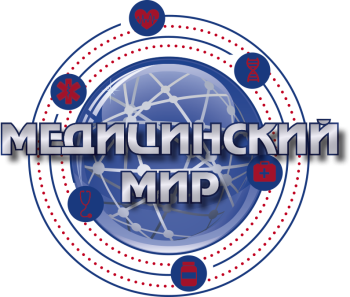 «Актуальные вопросы в неврологии»          Дискуссия. Выдача сертификатов